KOMUNIKAT PRASOWY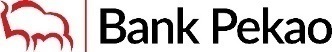 23.04.2024 Bank Pekao na podium rankingu Złotego Bankiera w czterech kategoriachBank Pekao S.A. zdobywa II miejsce w rankingu Złoty Bankier 2024, organizowanym przez Bankier.pl i Puls Biznesu, w kategoriach: konto osobiste, konto dla dziecka, kredyt hipoteczny oraz design karty płatniczej. Produkty oferowane przez bank zostały docenione za atrakcyjną ofertę oraz walory estetyczne i edukacyjne karty Mastercard PeoPay KIDS.
Podczas analizy dostępnych na rynku kont osobistych jury brało pod uwagę warunki cenowe podstawowego pakietu usług oraz ofertę oszczędnościową, dołączoną do prowadzonego rachunku. Według rankingu, oferowane przez Pekao, Konto Przekorzystne jest dobrze przemyślanym produktem dla klienta detalicznego, które zyskuje dzięki usprawnieniu aplikacji mobilnej PeoPay. W konkursie wyróżniony również został pakiet dla najmłodszych, który uznano za jeden z najlepszych rachunków tego typu. Na ocenę wpływ miały czynniki: brak opłat za podstawowe czynności bankowe oraz stale poprawiająca się oferta, w tym wdrożenie gry edukacyjnej do aplikacji. Internauci, w trackie głosowania online, docenili zaś design karty Mastercard PeoPay KIDS, którą wyróżnia różnorodność i walor edukacyjny. Karta połączona z aplikacją mobilną stanowi pierwszy krok dziecka do świata bankowości i zarządzania swoimi oszczędnościami. - Zajęcie przez bank II miejsca w czterech kategoriach rankingu Złotego Bankiera to powód do dumy, ale także wyraz naszego zaangażowania i nieustannego dążenia do doskonałości w obsłudze klientów  – mówi Wojciech Werochowski, wiceprezes zarządu Banku Pekao S.A., nadzorujący Pion Bankowości Detalicznej. – Wyróżnione produkty stanową wynik ciężkiej pracy, wykonanej przez ekspertów oraz stale rosnącego zaufania klientów, które motywuje do dalszego udoskonalania oferty, aby była jak najlepsza i jak najbardziej spersonalizowana do ich potrzeb – dodaje. Na wyróżnienie Złotego Bankiera zasłużyła również oferta kredytu hipotecznego, która była analizowana w okresie od II kwartału 2023 roku do I kwartału br. na podstawie sześciu parametrów: koszty finansowania, kwota dostępnego finansowania, obsługa w kanałach elektronicznych, parametry produktu, akceptowane dochody oraz wyniki sprzedażowe. Produkt, oferowany przez Pekao, został doceniony przede wszystkim za wysoką dostępną kwotę finansowania w całym okresie badawczym.O Banku Pekao S.A.Bank Pekao S.A., założony w 1929 r., jest jedną z największych instytucji finansowych w regionie Europy Środkowo-Wschodniej i drugim największym bankiem uniwersalnym w Polsce z 306 mld zł aktywów. Posiadając drugą co do wielkości sieć oddziałów, Bank Pekao obsługuje 6,7 mln klientów. Jako wiodący bank korporacyjny w Polsce, obsługuje co drugą korporację w Polsce. Status banku uniwersalnego opiera się na wiodącej na rynku pozycji w private banking, zarządzaniu aktywami i działalności maklerskiej. Zróżnicowany profil działalności Banku Pekao jest wspierany przez wiodący na rynku bilans i profil ryzyka odzwierciedlony w najniższych kosztach ryzyka, silnych wskaźnikach kapitałowych i odporności na warunki makroekonomiczne (Pekao okazało się najbardziej odpornym bankiem, zajmując pierwsze miejsce w testach warunków skrajnych, przeprowadzonych przez EBA w 2023 roku wśród 70 banków w Europie). Od 1998 r. Bank Pekao jest notowany na Giełdzie Papierów Wartościowych w Warszawie i uczestniczy w kilku lokalnych (w tym WIG 20 i WIG) oraz międzynarodowych indeksach (w tym MSCI EM, Stoxx Europe 600 i FTSE Developed). Pekao jest jedną z najbardziej dywidendowych spółek giełdowych w Polsce na przestrzeni ostatnich 10 lat, wypłacając łącznie 20 mld zł w ciągu dekady.Kontakt dla mediówPaweł Jurek rzecznik prasowyBank Pekao S.A. tel. kom. +48 571 398 741media@pekao.com.plBiuro Prasowe | Bank Pekao S.A.